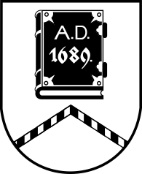 ALŪKSNES NOVADA PAŠVALDĪBAĪPAŠUMU ATSAVINĀŠANAS KOMISIJASĒDE Nr.306.02.2024., plkst. 14:00Dārza ielā 11, Alūksnē, Alūksnes novadā, zālē, 1.stāvāDarba kārtībā:Par nosacītās cenas apstiprināšanu nekustamajam īpašumam Rijukalna iela 13A, Alūksnē, Alūksnes novadā. Par izsoles noteikumu apstiprināšanu nekustamajam īpašumam Rijukalna iela 13A, Alūksnē, Alūksnes novadā.Par nosacītās cenas apstiprināšanu nekustamajam īpašumam – zemes starpgabalam “Dzērves”, Liepnas pagastā, Alūksnes novadā. Par izsoles noteikumu apstiprināšanu nekustamajam īpašumam – zemes starpgabalam “Dzērves”, Liepnas pagastā, Alūksnes novadā.Par nosacītās cenas apstiprināšanu kustamai mantai – cirsmu paketei īpašumā “Valsts mežs 36560090095”, Jaunalūksnes pagastā, Alūksnes novadā. Par izsoles noteikumu apstiprināšanu kustamai mantai – cirsmu paketei īpašumā “Valsts mežs 36560090095”, Jaunalūksnes pagastā, Alūksnes novadā.Par nosacītās cenas apstiprināšanu nekustamajam īpašumam “Kadiķi 1”, Pededzes pagastā, Alūksnes novadā.